بسمه تعالي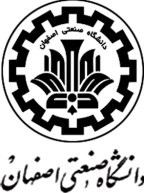 فرم درخواست  ثبت درس در ترم تابستاننام نام خانوادگی: ............................  .شماره دانشجويي:..................... تعدادواحد گذرانده: ................ امضاء:تاريخ:*****************************************************عنوان درخواست: ثبت پروژه   (در صورت تحویل فرم  معرفی پروژه ثبت پروژه امکانپذیر می باشد.)ادامه پروژهتوضیحات: